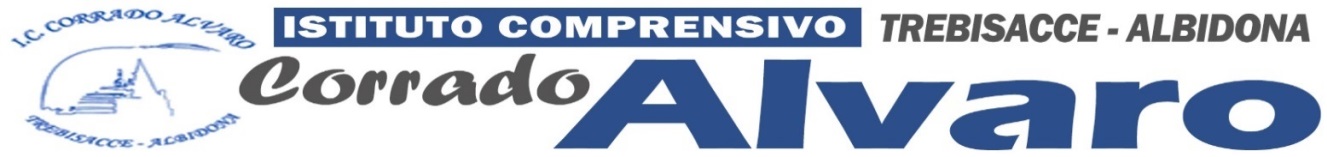 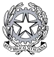 MINISTERO DELL’ISTRUZIONE                                                                                    ISTITUTO COMPRENSIVO “C. Alvaro” 87075 TREBISACCE (CS)Via G. Galilei, 35 – Tel. 0981/51280 - Fax 0981/1903163    C.M.: CSIC8A000R - C.F.: 81000370783              e- mail: csic8a000r@istruzione.it - csic8a000r@pec.istruzione.itsito web: istitutocomprensivotrebisacce.edu.itSede Associata: AlbidonaPLESSO________________________________________________VERBALE N. __ CONSIGLIO DI INTERSEZIONE SCUOLA DELL’INFANZIA 
A.S. 2023-2024Il giorno____________alle ore _____________, si riuniscono le docenti della scuola dell’Infanzia  plesso_______________________________per discutere il seguente O.d.G.:Insediamento in seno ai Consigli di Intersezione della componente Genitori;Verifica andamento attività didattica;Progetti PTOF 2023 – 2024 e uscite sul territorio;Varie ed eventuali.Risultano presenti gli insegnanti:Presiede la seduta[A] l’insegnante.......................................................................................................delegata/o dal  dirigente scolastico;[B ] il dirigente scolastico.................................................................................................................................Funge da segretario l’insegnante....................................................................................................................Verificata la regolarità procedurale, il Presidente dà luogo alla trattazione dei punti all’O.d.G. Punto 1 O.d.G.: Insediamento Consigli di Intersezione della componente Genitori.Dopo ampia e articolata discussione il Consiglio di classe concorda in modo unanime nel dichiarare che:………………………………………………………………………………………………………………………………………………………………………………………………………………………………………………………………………………………………………………………………………………………………………………………………………………………………………………………………………………………………………………………………………………………………………………………………………………………………………………………………………………………………Punto 2 O.d.G.: Verifica andamento attività didattica.…………………………………………………………………………………………………………………………………………………………………………………………………………………………………………………………………………………………………………………………………………………………………………………………………………………………………………………………………………………………………………………………………………………………………………………………………………………………………………………Punto 3 all’O.d.G:. Progetti PTOF 2023 – 2024 e uscite sul territorio;………………………………………………………………………………………………………………………………………………………………………………………………………………………………………………………………………………………………………………………………………………………………………………………………………………………………………………………………………………………………………………………………………………………………………………………………………………………………………………………………………………………………Punto 4 all’O.d.G:. Varie ed eventuali.Esaurita la trattazione dei punti all’O.d.G. la seduta ha termine alle ore.........................; il presente verbale viene letto, approvato e sottoscritto seduta stante.  IL  SEGRETARIO                                                                                             IL  PRESIDENTE _______________________		                                                         ______________________                                                       